Załącznik nr 1 do Regulaminu rekrutacji i uczestnictwa w  projekcie pn  „Mistrz Tradycji – twórczyni ludowa Małgorzata Mateja”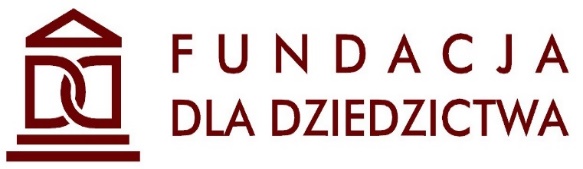 FORMULARZ ZGŁOSZENIOWYUWAGAWniosek powinien być wypełniony w sposób czytelny i bez skreśleń. Każdy punkt we wniosku musi być wypełniony, jeśli nie dotyczy proszę wpisać odpowiednio BRAK lub NIE DOTYCZYW przypadku jakichkolwiek skreśleń , proszę postawić parafkę wraz z datą (obok skreślenia) a następnie zaznaczyć prawidłową odpowiedź.W przypadku  osoby małoletniej dokumenty rekrutacyjne wypełnia i podpisuje rodzin/opiekun prawny. Dane uczestnika ubiegającego się o udział w projekcieOświadczam, że zgodnie z Regulaminem rekrutacji i uczestnictwa w projekcie 
pn. „Mistrz Tradycji – twórczyni ludowa Małgorzata Mateja” spełniam, syn/córka spełnia kryteria kwalifikowalności, co uprawnia  do udziału  w projekcie.Oświadczam, że zapoznałem/am się z Regulaminem rekrutacji i uczestnictwa uczniów w projekcie pn.  „Mistrz Tradycji – twórczyni ludowa Małgorzata Mateja” 
i zobowiązuję się do jego przestrzegania.Oświadczam, że zostałam/em poinformowana/y, że Projekt jest współfinansowany 
z budżetu państwa.Oświadczam, że w przypadku przyjęcia mnie/mojego dziecka do projektu zobowiązuję się, że będę/będzie systematycznie uczestniczyć w zajęciach zgodnie 
z harmonogramem. Wyrażam zgodę na poddanie się badaniom ewaluacyjnym w trakcie realizacji Projektu oraz po jego zakończeniu.Oświadczam, że zostałam/em pouczony o odpowiedzialności karnej za składanie oświadczeń niezgodnych z prawdą.Wyrażam zgodę na użycie wizerunku mojego/ dziecka do celów realizacji Projektu 
w konsekwencji tego wyrażam zgodę na:fotografowanie mnie/mojego dziecka i rejestrowanie audiowizualne działań związanych z realizacją Projektu;użycie wizerunku mojego/dziecka, w związku z działalnością promocyjną 
i informacyjną Projektu.Przyjmuję do wiadomości, iż:Podanie danych osobowych jest dobrowolne,  jednak odmowa ich podania jest równoznaczna  z brakiem możliwości udziału w Projekcie;Mam prawo dostępu do treści moich/ mojego dziecka danych osobowych i ich poprawiania,Będę informować o wszelkich zmianach danych kontaktowych.……………………………………….		………………………………………………………..            (miejscowość, data)				czytelny podpis/rodzica lub opiekuna prawnegoInformacje wypełniane przez osobę przyjmującą wniosek Informacje wypełniane przez osobę przyjmującą wniosek Data przyjęcia wniosku Czytelny podpis osoby przyjmującej wniosek ZAKRES DANYCH Proszę wpisać Drukowanymi Literami lub zaznaczyć XImięNazwiskoPESELPłeć □ kobieta □ mężczyzna Wiek w chwili przystępowania do projektuWykształcenie Status na rynku pracy DANE KONTAKTOWE (dotyczy dziecka)DANE KONTAKTOWE (dotyczy dziecka)KrajWojewództwo PowiatGminaMiejscowośćUlicaNr budynkuNr lokaluKod pocztowyTelefon kontaktowy (w przypadku nieletnich rodzica/opiekuna)Adres e-mail (w przypadku nieletnich rodzica/opiekuna)STATUS UCZESTNIKA STATUS UCZESTNIKA Osoba z niepełnosprawnościami□ tak□ nie□ odmawiam podania informacjiOsoba należąca do mniejszości narodowej lub etnicznej, migrant, osoba obcego 
pochodzenia□ tak□ nie□ odmawiam podania informacjiOsoba bezdomna lub dotknięta wykluczeniem z dostępu do mieszkań: □ tak□ nie□ odmawiam podania informacjiOsoba w innej niekorzystnej sytuacji społecznej (innej niż wymienione powyżej)□ tak□ nie□ odmawiam podania informacjiOsoba biorąca udział w konkursach kroszonkarskich w regionie lub kraju□ tak□ nieOsoba posługująca się gwarą śląską□ tak□ nieOsoba posiadająca zdolności w zdobieniu jaj wielkanocnych□ tak□ nieOsoba posiadająca rodzinne tradycje zdobienia jaj wielkanocnych□ tak□ nie